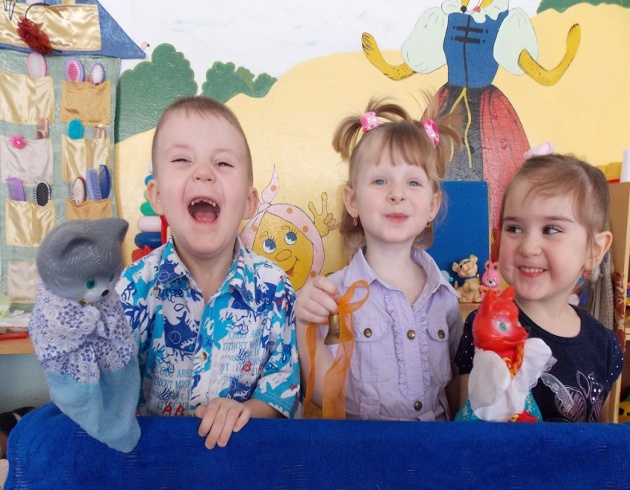 3. «КУКОЛЬНЫЙ ТЕАТР»Методические рекомендации:Беседа «Что такое театр».Рассматривания иллюстраций, рассказ воспитателя.Д/игра «Сделай, как я».Чтение художественной литературы: сказки «Колобок», «Курочка ряба», «Колобок».Продуктивная деятельность: «Колобок, репка».Организация развивающей среды:Набор наручных кукол би-ба-бо: семья;набор наручных кукол би-ба-бо: сказочные персонажи; набор плоскостных фигурок (среднего размера) на подставках: сказочные персонажи.Настольные театры: «Репка», «Курочка ряба», «Колобок»Выполнила буклетвоспитатель МАДОУ детский сад «Родничок» Горькова Е.В.4.  «ЗООПАРК-ЦИРК»Методические рекомендации:Беседа «Кого видели в зоопарке, цирке».Наблюдения, рассматривание иллюстраций, рассказ воспитателя.Д/игра  «Найди маму».Чтение художественной литературы: С. Маршак «Детки в клетке».Продуктивная деятельность: «Лошадка».Организация развивающей среды:Мягкие антропоморфные животные (крупные, средние), звери и птицы объемные и плоскостные на подставках (мягкие, ПВХ, деревянные).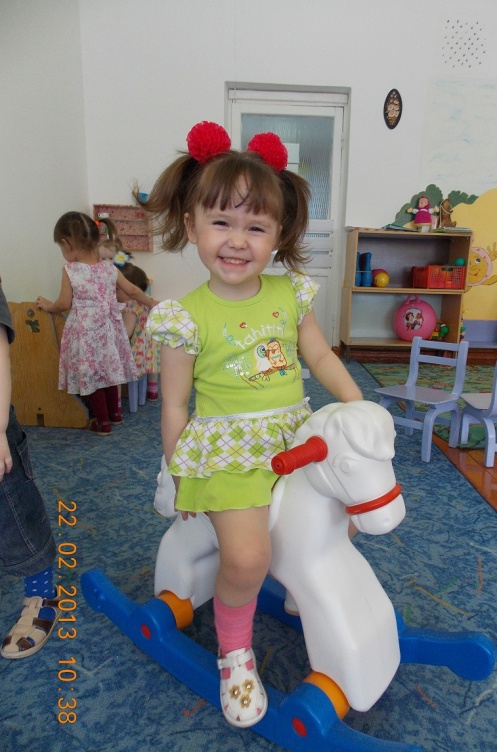 МАДОУ детский сад «Родничок»п. Тюльган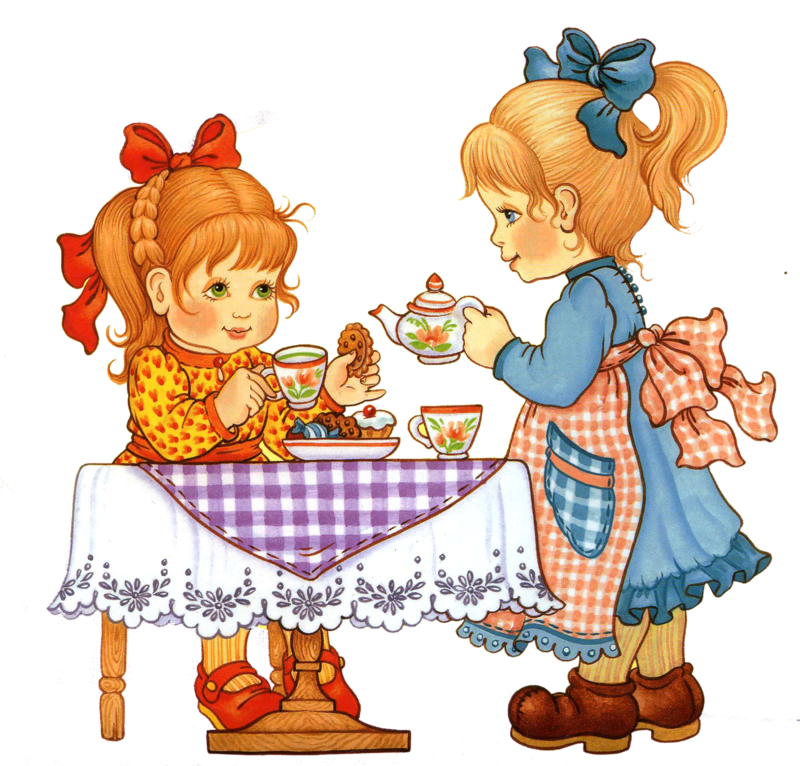 Алгоритм развитиясюжетно-ролевых игр для младшего дошкольного возрастаСогласно ФГОС особая роль в примерной общеобразовательной Программе ДО «От рождения до школы» (Н.Е.Веракса), уделяется игровой деятельности как ведущей в дошкольном детстве.Игра становится содержанием и формой организации жизни детей. Игровые моменты, ситуации и приемы включаются во все виды детской деятельности, а также в общение  воспитателя с дошкольниками.Целевые ориентиры образования в младенческом и раннем возрасте.Ребенок интересуется окружающими предметами и активно действует с ними; эмоционально вовлечен в действия с игрушками и другими 18 предметами, стремится проявлять настойчивость в достижении результата своих действий.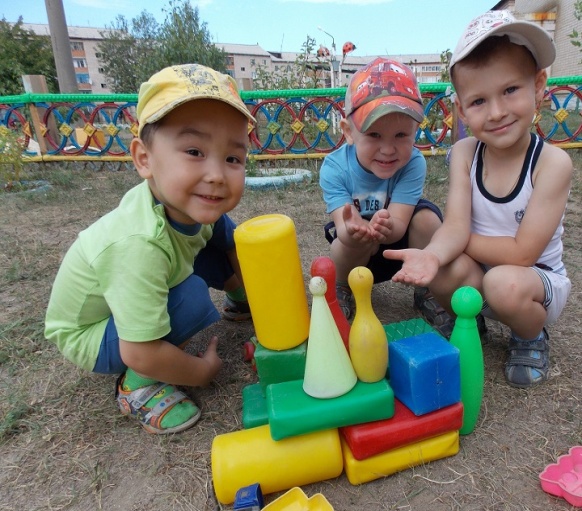 1. «СЕМЬЯ»Методические рекомендации:Беседы: «Мы дружная семья», «Где работает папа», «Как я помогаю дома» «С кем ты живешь?»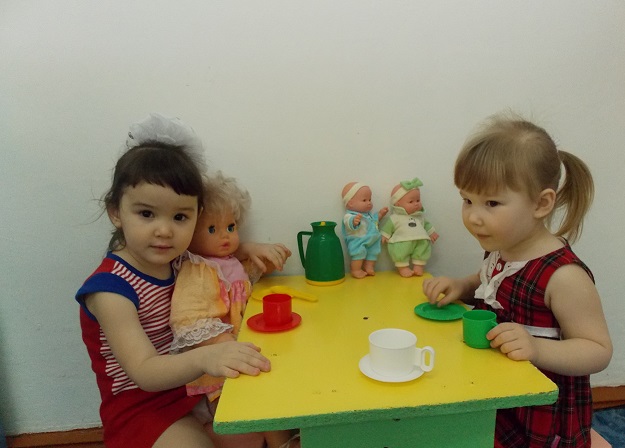 Наблюдения, показ воспитателя, помощь, рассматривание иллюстраций, альбома «Мы разные».Д/игры: «Расскажем мишке, как надо встречать гостей», «Что мы готовим на обед», «Погладим кукле платье», «Уложим куклу спать», «Угостим куклу чаем», «Скажи о маме, папе добрые слова», «У нас порядок», д/у «Покорми мишку».Чтение художественной литературы: Г. Виеру «Мамин день», Я. Аким «Мама», М. Ивенсон «Кто поможет», С. Маршак «Если был бы я девчонкой», С. Капутикян «Маша обедает», колыбельные песенки, стихи о маме, бабушке.Продуктивная деятельность: «Ленточки сушатся на веревке».Организация развивающей среды:Комната с предметами быта и мебелью крупного размераКуклы крупные, куклы средниенабор чайной посуды (крупной и средней), набор кухонной посуды (крупной и средней), набор овощей и фруктов (объемные – муляжи).Комплект кукольных постельных принадлежностей, крупная коляска.Кукольные коляски (складные), утюггладильная доска, телефон, сумки.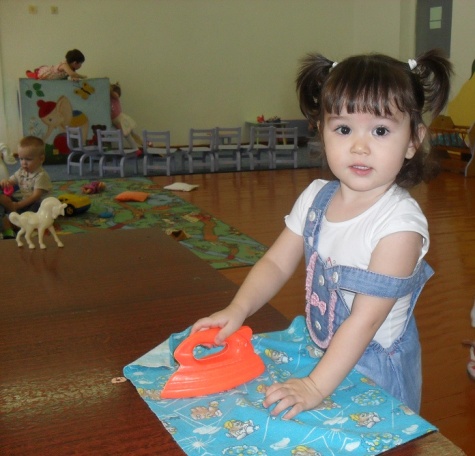 2. «ПАРОХОД»Методические рекомендации:Беседа «Как нужно вести себя на воде».Рассматривание иллюстраций, рассказ воспитателя «Как я отдыхала на море».Д/игра «Чего не стало».Чтение художественной литературы: И. Такмакова «Где спит рыбка?»Продуктивная деятельность: «Лодка».Организация развивающей среды:Строительный материал (крупный), бинокль (подзорная труба), лодка, средних размеров, флажки, спасательный круг.5. «ДЕТСКИЙ САД»Методические рекомендации:Беседы: «Какая наша группа», «Как мы играем», «Мы разные», «Как вести себя в детском саду».Наблюдения, рассматривание иллюстраций, рассказы воспитателя.Д/игры и упражнения: «Кто, что делает», «Давайте познакомимся»Чтение художественной литературы: Г. Билл «Новичок на прогулке», С. Маршак «О девочках и мальчиках», потешка «А, Ванюша, попляши!»Продуктивная деятельность: «Наш участок», «Моя любимая игрушка».Организация развивающей среды:Используются  игрушки, игровые центры  в группе данного возраста.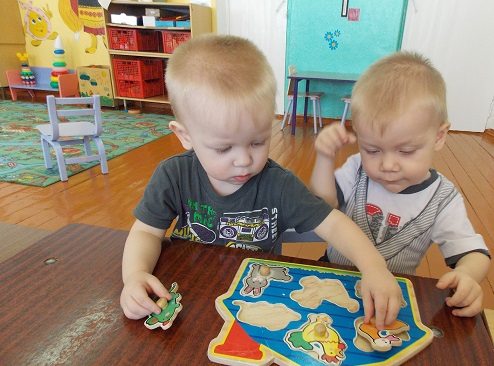 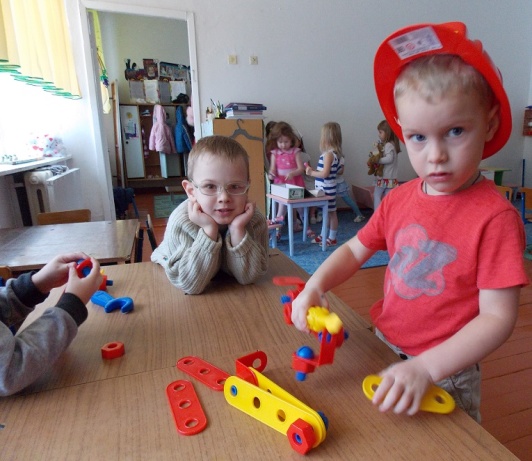 6. «СТРОИТЕЛИ»Методические рекомендации:Беседа «Кто строит дома».Наблюдения,  рассматривание иллюстраций, рассматривание деталей строительного материала; рассказ воспитателя.Д/игры и упражнения: «Построим зайке домик», д/у «Поставим кубики рядом».Чтение художественной литературы: Б. Заходер «Строители».Продуктивная деятельность: «Заборчик для лисички».Организация развивающей среды:Крупный строительный материал, объемные модули, предметы-заменители для обыгрывания7. «МАГАЗИН»Методические рекомендации:Беседы: «Что и как продается в магазине», «Какие бывают магазины».Наблюдения, рассказ воспитателя, рассматривание иллюстраций.Д/игры и упражнения: «Поможем кукле выбрать покупку», «Попроси у продавца показать игрушку».Чтение художественной литературы: Ч. Янчарский «В магазине игрушек».Продуктивная деятельность: «В магазине продаются красные яблоки».Организация развивающей среды:Конфеты, молоко, фрукты.Весы, халат.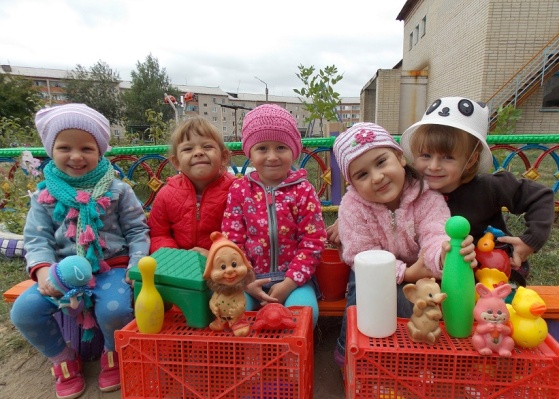 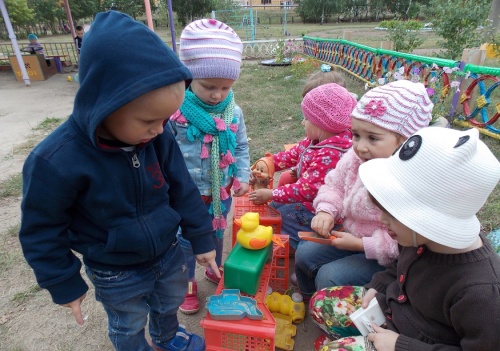 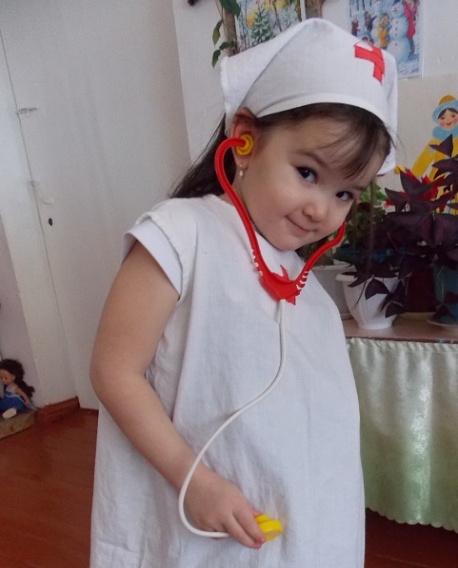 8. «БОЛЬНИЦА, ПОЛИКЛИНИКА»Методические рекомендации:Беседы: «Как доктор лечит людей», «Как мы ходили на прививку».Наблюдения, экскурсия в медицинский кабинет, рассматривание иллюстраций. Рассказ воспитателя.Д/игры и упражнения: «Покажем мишке, как нам измеряли рост и вес».Чтение художественной литературы: Е. Крылов «Как лечили петуха», К. Чуковский «Айболит».Продуктивная деятельность: «Витамины для петушка».Организация развивающей среды:Медицинские принадлежности (фонендоскоп, градусник, бинты), халат.Выполнила буклетвоспитатель МАДОУ детский сад «Родничок» Горькова Е.В.9.  «ТРАНСПОРТ»Методические рекомендации:Беседы: «Какие машины ездят по улице», «Расскажем зайке про нашу улицу», «Напомним Петрушке, как вести себя в транспорте», «Куда можно поехать на автобусе».Наблюдения, рассматривание иллюстраций, рассказ воспитателя.Д/игры и упражнения: «Что везет машина», «Назови, что это».Чтение художественной литературы: А. Барто «Грузовик», Б. Заходер «Шофер», Н. Павлова «На машине».Продуктивная деятельность: «Машина», «Дорога для машины».Организация развивающей среды:Грузовик (крупный), автомобили с открытым верхом (крупный, средний), трамвай, автобус, машина «Скорая помощь» (средний размер), пожарная машина (средний размер), бензоколонка(крупный размер), паровоз и вагончики с открытым верхом (средний размер), самолет, полосатый жезл, руль.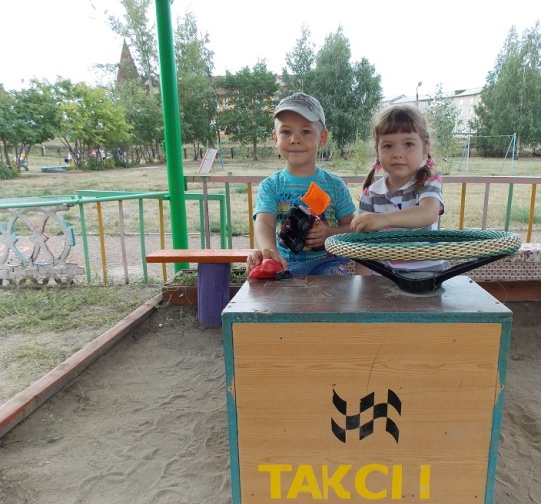 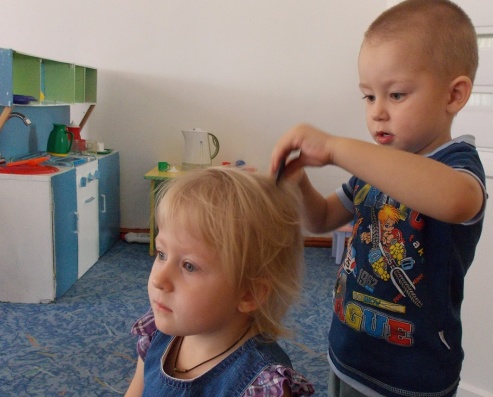        10.  «ПАРИКМАХЕРСКАЯ»Методические рекомендации:Беседа «Какие прически у детей».Наблюдения, рассматривание иллюстраций, рассказ воспитателя.Д/игры и упражнения: «Покажем кукле, как работает парикмахер», «Что нужно парикмахеру».Продуктивная деятельность: «Расческа для Пушистика».Организация развивающей среды:Зеркало, ножницы, расческа, халат.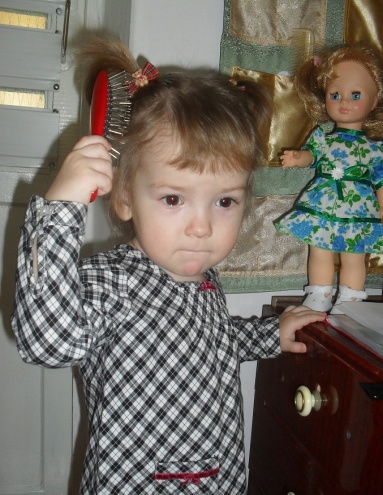 